MSC Melsungen 1927 e.V. im ADAC	R F -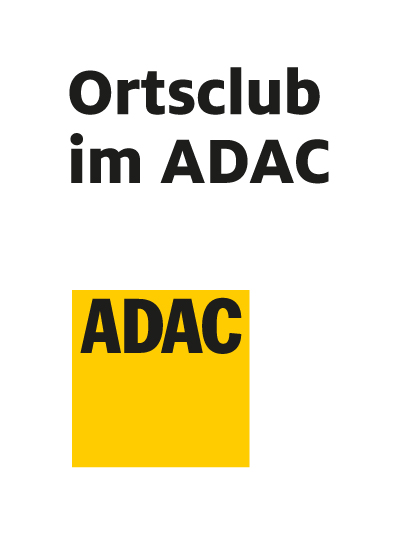 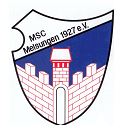 AUSSCHREIBUNG1. Mofarennen Melsungen 05.08.2022 www.msc-melsungen.deVeranstalter und VeranstaltungDer MSC-Melsungen 1927 e.V., Thüringerstr. 2, 34212 Melsungen, veranstaltet am 05.08.2022 das 1. offene 2-Stunden-Mofarrennen. Die Veranstaltung findet in 34212 Melsunegn, auf der Innenbahn der Grasbahn an der St. Georgsbrücke statt.TeilnehmerEin Team besteht aus mindestens 2 und höchstens 4 Fahrern/-innen. Ein Damenteam besteht ausschließlich aus Fahrerinnen. Bei der Teamvorstellung und bei den vier Le-Mans-Starts ist die Repräsentation und Unterstützung durch ein Grid-Girl/-Boy erwünscht.Ansprechpartner für den Veranstalter ist der auf dem Nennungsformular eingetragene Teamleiter (Fahrer 1).Es werden nur die ersten 50 angemeldeten Teams zum Rennen zugelassen.Im Fahrerlager ist für jedes Team eine maximale Fläche von 5 x 9 m einzuhalten. Weitere-Teamfahrzeuge können nur auf dem angrenzenden Besucherparkplatz geparkt werden.Jedes Team hat einen funktionsfähigen Feuerlöscher (1 – 2,5 kg) am Fahrerlagerplatz vorzuhalten.Das Mindestalter in der Klasse „Standard-Mofas“ beträgt 15 Jahre.Die Fahrer benötigen eine Mofa-Prüfbescheinigung (sofern Geburt ab 1.4.1965, davor genügt der Personalausweis). Das Mindestalter in den Klassen „Tuning-Mofas“, „Prototypen“, „Open50“,  und beträgt 16 Jahre. Die Fahrer dieser Klassen benötigen den Führerschein der Klasse AM.Unabhängig von einer Mofa-Prüfbescheinigung und Führerschein der Klasse AM sind auch alle Inhaber einer DMSB-Startzulassung (C-Lizenz), eines MSJ-Ausweises des DMV oder eines ADAC-Jugendausweises, ab 12 Jahre in jeder Klasse startberechtigt.Jugendliche unter 18 Jahren benötigen die schriftliche Einverständniserklärung der Erziehungsberechtigten.Der Konsum von Alkohol vor und während des Rennens ist tabu und führt zur Disqualifikation.Die Teams entsorgen selbständig ihren selbst produzierten Müll im Fahrerlager und hinter-lassen bei Abreise ihren Standplatz sauber.Das Tragen von Schutzhelm (ECE geprüft), Stiefeln, Handschuhen und geschlossener Kleidung (Protektoren empfohlen) während Training und Rennen ist Pflicht.  Den Anweisungen der Streckenposten, Ordner, Helfer und Funktionäre ist strikt zu folgen.Die Teilnahme an der Fahrerbesprechung für alle gemeldeten Fahrer ist Pflicht.FahrzeugeIn den Wertungsklassen für den DMV-Mofa-Cup 2019, „Standard-Mofas“, „Tuning-Mofas“, „Prototypen“ und „Open50“, werden nur betriebserlaubnispflichtige, einspurige, motorisierte Zweiräder mit Verbrennungsmotor bis 50 ccm zugelassen. Klasseneinteilung:„Standard-Mofas“ (Schwarze Startnummern 1-20)Die Optik eines klassischen Mofas bleibt erhalten. Kostengünstige Klasse für Einsteiger.Serienmäßiges Mofa-Fahrgestell mit Originalmotor bis 50 ccm (Nachweispflicht) Originale Gabel und Schwinge Stärkere Gabelfedern und Stoßdämpfer an den originalen Aufnahmepunkten erlaubtStrebe zw. Lenkkopf und Sattelstütze erlaubt360° drehbare Kurbelarme und Pedale in originaler Position, Länge (mind. 120 mm) und Funktionsweise (z.B. Rücktrittbremse) müssen vorhanden seinKeine feststehenden Fußrasten erlaubtOriginale Bremsen und RadgrößenGeländereifen erlaubt, aber keine Spikes oder NägelNur originaler Zylinder des Herstellers (auch serienmäßige Wasserkühlung) oder kosten-günstiges, typ- und baugleiches Ersatzteil erlaubt. Keine fertig bearbeiteten Tuning-Zylinder aus dem Zubehörhandel (Nachweispflicht). Einlass-/Auslass- und Überstromkanalbearbeitung erlaubtKeine Hubraumveränderung (Schleiftoleranz 3 ccm)!Zündanlage, Luftfilter, Vergaser, Auspuffanlage (max. 90 dB) und Übersetzung frei wählbarHandschaltung mit max. 3 Gängen oder bauartbedingte Automatikschaltung oder VariomatikKeine Fußschaltung, Um- oder Rückbauten der serienmäßigen Schaltung„Tuning-Mofas“ (Blaue Startnummern 21-60)Der Kern des klassischen Mofas bleibt erkennbar. Technische Umbauten erhöhen die Gelände-tauglichkeit und die Motorleistung.Freie Wahl von Mofa-Fahrgestell und Motor bis 50 ccm (Nachweispflicht)Originales Mofa-Geländefahrgestell erlaubt, sonst keine Motocross-/Enduro-Fahrgestelle  Keine Veränderung an der Geometrie (Lenkkopfwinkel, Schwingendrehpunkt, Sattelstütze) und der Funktion (Sattelstütze, Tretkurbel, Gepäckträger) des RahmensGabel, Schwinge, Stoßdämpfer und Sattel/Sitzbank frei wählbarRahmenverstärkungen und –Verstrebungen durch Halbzeuge (Knotenbleche, Flacheisen, Winkeleisen, Rohre) zwischen Lenkkopf und Sattelstütze sowie Anpassungen ausschließlich zur Aufnahme der Gabel, der Schwinge, der Stoßdämpfer, des Motors sowie der Sitzbank sind erlaubt, jedoch nicht die Verwendung fremder, vorgefertigter Rahmenteile.  360° drehbare Kurbelarme und Pedale in originaler Position, Länge (mind. 120 mm) und Funktionsweise (z.B. Rücktrittbremse) müssen vorhanden seinKeine feststehenden Fußrasten erlaubtRäder und Radgrößen frei wählbarGeländereifen erlaubt, aber keine Spikes oder NägelZwei unabhängige, funktionsfähige BremsenLuft- bzw gebläsegekühlter Motor und Zylinder bis 50 ccm frei wählbar und kombinierbar, darf überarbeitet werden Keine Hubraumveränderung (Schleiftoleranz 3 ccm)!Zündanlage, Luftfilter, Vergaser, Auspuffanlage (max. 90 dB) und Übersetzung frei wählbarHandschaltung mit max. 3 Gängen oder bauartbedingte Automatikschaltung oder VariomatikKeine Fußschaltung, Um- oder Rückbauten der serienmäßigen Schaltung„Prototypen“ (Rote Startnummern 61-100)Kombination der besten serienmäßigen Fahrwerks- und Motorteile von Zweirädern bis 50 ccm.Freie Wahl von Mofa-, Moped-, Mokick-, oder Kleinkraftrad-Fahrgestell und Motor bis 50 ccm (Nachweispflicht)Serienmäßige Mofa-, Moped-, Mokick-, Kleinkraftrad-Gelände-Fahrgestelle sind erlaubt, sonst keine Motocross-/Enduro-Fahrgestelle, keine kompletten EigenbautenKeine Veränderung an der Geometrie (Lenkkopfwinkel, Schwingendrehpunkt, Sattelstütze) und der Funktion (Sattelstütze, Gepäckträger) des RahmensGabel, Schwinge, Stoßdämpfer und Sattel/Sitzbank frei wählbarRahmenverstärkungen und –Verstrebungen durch Halbzeuge (Knotenbleche, Flacheisen, Winkeleisen, Rohre) zwischen Lenkkopf und Sattelstütze sowie Anpassungen ausschließlich zur Aufnahme der Gabel, der Schwinge, der Stoßdämpfer, des Motors sowie der Sitzbank sind erlaubt, jedoch nicht die Verwendung fremder, vorgefertigter Rahmenteile.  Zwei unabhängige, funktionsfähige BremsenFußrasten und Fußbremse erlaubtRäder und Radgrößen frei wählbarGeländereifen erlaubt, aber keine Spikes oder NägelLuft- bzw Gebläse gekühlter Motor und Zylinder bis 50 ccm frei wählbar und kombinierbar, darf überarbeitet werdenKeine Hubraumveränderung (Schleiftoleranz 3 ccm)!Zündanlage, Luftfilter, Vergaser, Auspuffanlage (max. 90 dB) und Übersetzung frei wählbarSerienmäßige Hand- oder Fußschaltung mit max. 4 Gängen oder bauartbedingte Automatik oder Variomatik erlaubtKeine Um- oder Rückbauten der serienmäßigen Schaltung„Open50“ (Schwarze Startnummern auf gelbem Grund 201-300)Technisch ausgereift und am weitesten entwickelt, auch für neuere 50 ccm-Modelle.Freie Wahl von Mofa-, Moped-, Mokick-, oder Kleinkraftrad-Fahrgestell und Motor bis 50 ccm (Nachweispflicht)Serienmäßige Mofa-, Moped-, Mokick-, Kleinkraftrad-Gelände-Fahrgestelle sind erlaubt, sonst keine Motocross-/Enduro-Fahrgestelle, keine kompletten EigenbautenKeine Veränderung an der Geometrie (Lenkkopfwinkel, Schwingendrehpunkt, Sattelstütze) und der Funktion (Sattelstütze, Gepäckträger) des RahmensGabel, Schwinge, Stoßdämpfer und Sattel/Sitzbank frei wählbarRahmenverstärkungen und –Verstrebungen durch Halbzeuge (Knotenbleche, Flacheisen, Winkeleisen, Rohre) zwischen Lenkkopf und Sattelstütze sowie Anpassungen ausschließlich zur Aufnahme der Gabel, der Schwinge, der Stoßdämpfer, des Motors sowie der Sitzbank sind erlaubt, jedoch nicht die Verwendung fremder, vorgefertigter Rahmenteile.  Zwei unabhängige, funktionsfähige BremsenFußrasten und Fußbremse erlaubtRäder und Radgrößen frei wählbarGeländereifen erlaubt, aber keine Spikes oder NägelAusschließlich in der Open50-Klasse erlaubte Motor/Antriebs-Kombinationen: Wassergekühlter Motor und Zylinder bis 50 ccm, frei wählbar und kombinierbar, darf überarbeitet werden, mit beliebigem Schaltgetriebe oder bauartbedingter Automatik oder Variomatik.Luft- bzw. gebläsegekühlter Motor und Zylinder bis 50 ccm, frei wählbar und kombinier-bar, darf überarbeitet werden, mit Hand- oder Fußschaltung mit mehr als 4 GängenKeine Hubraumveränderung (Schleiftoleranz 3 ccm)!Zündanlage, Luftfilter, Vergaser, Auspuffanlage (max. 90 dB) und Übersetzung frei wählbarFür alle teilnehmenden Fahrzeuge gilt:Jedes Fahrzeug muss am Lenker über einen Not-Ausschalter (z.B. Zündschlüssel, Kill-Schalter, Reißleine) verfügen.Frei drehende Kettenritzel, Kettenräder und Variomatik-Komponenten sind zu sichern und abzudecken. Das Getriebe-Abtriebsritzel muss mit einem Schutz abgedeckt sein. Ein Kettenschutz (Abweiser) muss so angebracht sein, dass Körperteile nicht zwischen unterem Kettenlauf und hinterem Kettenrad eingeklemmt werden können. Das Kettenrad muss außerdem auf der Außenseite vollständig mit einer stabilen Kunststoffabdeckung versehen oder geschlossen sein. Der Gehäusedeckel der Vario muss mit allen Schrauben befestigt sein.Evtl. vorhandene Spiegel müssen abgebaut werden. Sonstige zerbrechliche Teile wie Lampenglas, Blinkergläser, Rücklicht usw. sind mit Klebeband abzukleben oder die Beleuchtungseinrichtungen dürfen abmontiert werden.Reparaturen unter Zuhilfenahme von Werkzeug sind nur im Fahrerlager auf einer undurchlässigen Unterlage erlaubt.Der Fahrzeugrahmen darf nach der Fahrzeugabnahme nicht mehr verändert oder gewechselt werden. Reparaturen sind erlaubt, eine erneute Überprüfung durch den technischen Kommissar ist vor der Weiterfahrt obligatorisch.Motorwechsel ist nicht erlaubt, Reparaturen sind aber gestattet.Das Auspuffgeräusch darf 90 dB zu keiner Zeit der Veranstaltung überschreiten.Tanken ist jeweils nur mit abgestelltem Motor auf einer undurchlässigen Unterlage in der Wechselzone oder im Fahrerlager am Teamplatz (mit bereitstehendem Feuerlöscher) gestattet. Dabei dürfen nur handelsübliche Benzinkanister und Tankstellenkraftstoff benutzt werden.Behälter mit Betriebsstoffen wie Treibstoff oder Öl müssen grundsätzlich sicher, also z.B. in Sicherheitswannen oder umsturzsicher im Kfz. untergebracht werden.Fahrzeuge, die Flüssigkeiten wie Kraftstoff oder Öl verlieren, werden disqualifiziert.Mit Ausnahme der Rennstrecke dürfen alle Wettbewerbsfahrzeuge auf dem gesamten Gelände nur mit abgestelltem Motor geschoben werden. (Das Aufwärmen der Motoren im Fahrerlager im Stand ist erlaubt).Jedes Team erhält bei der Einschreibung einen Zeitnahme-Transponder, der am Wettbewerbs -fahrzeug mittels Kabelbindern oben am rechten Gabelrohr fest anzubringen ist. 4.   Startnummernschilder Startnummernschilder müssen an der Front sowie an der linken und rechten Seite angebracht sein. Sie dürfen keine scharfen Kanten aufweisen und können ggf. aus Kunststoff oder Hartfaserplatte selbst gefertigt werden. Die Startnummernschilder sind abgerundet mit einer Höhe von 230 mm und einer Breite von 280 mm. Die Ziffernhöhe sollte mindestens 140 mm, die Strichstärke 25 mm und die maximale Zeichenbreite 80 mm betragen. Der Abstand zwischen den Zeichen muss mindestens 15 mm betragen. Die Grundfläche der Nummernschilder ist weiß. In den Klasse „Open50“ ist die Grundfläche gelb, Die Farbe der Ziffern ist in der Klasse		„Standard-Mofas“	:	Schwarze Ziffern 	(    1-  20) 				„Tuning-Mofas“	:	Blaue Ziffern       	(  21-  60) 				„Prototypen“		:	Rote Ziffern		(  61-100)		„Open50“		:	Schwarze Ziffern	(201-300)Von den Veranstaltern des werden fortlaufend in der Reihenfolge der Anmeldungen für die Saison 2022 permanente Startnummern aus den o.g. Zahlenblöcken vergeben.Teamnamen dürfen danach nicht mehr verändert werden. Die verbindlichen Startnummern und Teamnamen sind der Teilnehmerliste auf der Homepage www.msc-melsungen.de zu entnehmen und behalten für die folgenden Veranstaltungen ihre Gültigkeit.  Die Teilnehmer sind für die Anbringung der Startnummern selbst verantwortlich.Einschreibung im RennbüroBei der Einschreibung ab 15:00 Uhr im Rennbüro müssen alle Fahrer eines Teams persönlich die erforderlichen Ausweise, Bescheinigungen und Nachweise vorlegen. An die Teamleiter werden die Zeitnahme-Transponder ausgegeben, die vor der Fahrzeugabnahme mittels Kabelbindern am oberen rechten Gabelrohr des Wettbewerbsfahrzeugs befestigt werden. Für den Transponder ist eine Kaution von 50,- € zu hinterlegen, die bei Rückgabe des Transponders nach dem Rennen zurückerstattet wird.FahrzeugabnahmeVor dem freien Training stellt jedes Team selbständig sein Wettbewerbsfahrzeug und den Feuerlöscher der technischen Abnahme vor. Die Fahrzeugabnahme ist von 15:00 – 17:00Uhr geöffnet. Hierbei werden die richtige Klasseneinstufung und die technische Sicherheit der Fahrzeuge überprüft. Die Nachweispflicht für die Zulassung von Fahrgestellen und Motoren sowie bei jeglicher Beanstandung des technischen Kommissars liegt beim Team. Der Nachweis kann mittels Betriebserlaubnis für den Originalrahmentyp, Typenschild und lesbarer Rahmen- und Motornummer erbracht werden. Ersatzweise mittels Internetrecherche, Herstellerprospekt oder sonstiger aussagefähiger Veröffentlichung.	Es erfolgt auch eine Überprüfung hinsichtlich der Anbringung der Start-Nummern und des Zeit-nahmetransponders. Zusätzlich ist von jedem Fahrer der Sturzhelm (ECE geprüft) vorzuweisen.	Die Anbringung und Verwendung von Helmkameras ist in Anlehnung an das DMSB-Club-Breitensport-Reglement im Motorradsport aus Sicherheitsgründen grundsätzlich nicht zulässig. Über Ausnahmen für dieses Mofarennen entscheidet der technische Kommissar unter Ausschluss von Sicherheitsrisiken, die durch die mangelhafte Befestigung von Kameras am Helm (Strukturveränderung) oder am Fahrzeug hervorgerufen werden.Der Veranstalter behält es sich vor, nach dem Rennen Hubraumkontrollen durchzuführen. Die ersten drei Siegerfahrzeuge jeder Klasse werden dazu nach dem Rennen auf direktem Wege in den Parc Fermé geschoben. Der Zylinder ist vom jeweiligen Teammechaniker zu demontieren.	Bei Überschreitung des zulässigen Hubraums erfolgt die Disqualifikation des Teams.7. 	Fahrerbesprechung	Die Fahrerbesprechung findet um 17:15 Uhr am Vorstart statt. Sie ist für alle Fahrer obligatorisch.8.	Die RennstreckeDie Streckenlänge beträgt ca. 700 m. Die Rennstrecke befindet sich auf der naturbelassenen Wiese im Innenfeld der Grasbahn und ist durch Absperrband markiert. Im Start- und Ziel ist eine Fahrerwechselzone mit Tankplatz sind als Boxenstop außerhalb der Grasbahn eingerichtet. Siehe Skizze Streckenführung in der Anlage.Wer die Rennstrecke verlässt oder abkürzt und sich dadurch, z. B. beim Überholen, einen Vorteil verschafft, wird durch eine 5-Sekunden Strafe, die in der Wechselzone abzuwarten ist, sanktioniert. Die Zu- und Ausfahrt zur Strecke erfolgt ausschließlich über die Ein und Ausfahrt der Boxengasse zur Streckenführung über die Grasbahn. Der Aufenthalt für Zuschauer und Teammitglieder innerhalb der Sperrzonen ist nicht gestattet (Startphase, Fahrerwechsel und Tanken sind gesondert geregelt). Reparaturen (Benutzung von Werkzeug) auf der Strecke, in der Wechselzone oder am Vorstart sind nicht erlaubt. Dies darf nur im Fahrerlager durchgeführt werden.9.	Training	Das freie Training findet am 05.08.2022  in der Zeit von 16:00 bis 16:15 Uhr statt und bietet allen Team-Fahrern Gelegenheit, sich mit den Streckenverhältnissen vertraut zu machen. Eine Zeitwertung im freien Training erfolgt nicht.	Das Zeittraining findet von 16:45 bis 17:00 Uhr statt. Die Startaufstellung zum Rennen ergibt sich aus den gefahrenen schnellsten Rundenzeiten der jeweiligen Teams. Dabei ist es unerheblich, welcher Team-Fahrer die Zeit herausgefahren hat.10. Teampräsentation	Die Teampräsentation findet um 17:30 am Start/Ziel  statt. Die Grid-Girls/-Boys führen die Teams mit ihren Wettbewerbsfahrzeugen in der Reihenfolge der Startnummern auf die Bahn, wo sie einzeln dem Publikum vorgestellt werden. Die Grid-Girls/-Boys können eigene Schilder/ Fahnen/Symbole mit ihrem Teamnamen mitführen.11.	RennenBei dem 2-stündigen-Mofarennen erfolgt eine getrennte Wertung für die vier ausgeschriebenen Klassen. Gewertet wird die Summe der zurückgelegten Runden, bei Rundengleichheit entscheidet der Zieleinlauf. Sieger ist das Team, das nach 2 Stunden in seiner Klasse zuerst die meisten Runden zurückgelegt hat. Das beste Damenteam wird aus der Gesamtwertung ermittelt. Die Zeitnahme erfolgt mittels bereit gestellten Transpondersystem. Die Startaufstellung zum Rennen erfolgt nach den Bestzeiten aus dem ZeittrainingDer Start erfolgt im „Le Mans-Stil“. In der Startaufstellung hält das Grid-Girl/-Boy des jeweiligen Teams das Fahrzeug hinten fest. Jede weitere Unterstützung durch die Grid-Girls/-Boys ist untersagt. Der Motor darf ausschließlich durch den Startfahrer gestartet werden. Danach muss das Grid-Girl/-Boy unverzüglich die Bahn nach hinten verlassen und sich zum Vorstart begeben. Verstöße gegen die Startprozedere werden durch Zeitstrafen sanktioniert.Fahrerwechsel   finden ausschließlich in der Wechselzone statt. In der gesamten Zone muss das Fahrzeug geschoben werden. Bei einem Fahrerwechsel darf sich in der Wechselzone jeweils nur 1 weiterer Fahrer eines Teams aufhalten. Am Tankplatz in der Wechselzone darf dabei nachgetankt werden.Bei einem technischen Defekt oder Liegenbleiben während des Rennens darf das Fahrzeug ausschließlich vom Fahrer zum Vorstart-Tor geschoben werden, wobei den Anweisungen der Streckenposten Folge zu leisten ist. Reparaturen, auch während des Rennens, dürfen nur im Fahrerlager am Teamplatz durchgeführt werden. Nach erfolgter Reparatur darf das Fahrzeug zum Vorstart zurückgeschoben werden und das Rennen kann fortgesetzt werden.Safety-CarIst die Strecke nach einem Unfall verengt, müssen Fahrer versorgt oder Fahrzeuge geborgen werden, kommt das Safety-Car zum Einsatz. Dazu wird an Start- und Ziel ein weißes Schild mit den Buchstaben „SC“ gezeigt und die gelbe Flagge wird geschwenkt. Das Safety-Car ist nach Start und Ziel stationiert und fährt dort in die Rennstrecke ein. Es ist ebenfalls durch zwei gelbe Flaggen am Heck gekennzeichnet und darf nicht überholt werden. Während der Safety-Car-Phase besteht auch absolutes Überholverbot für alle Teilnehmer untereinander. Das Rennen ist in der Safety-Car Phase neutralisiert, die gefahrenen Runden werden aber weitergezählt.Während der Safety-Car-Phase bleibt die Wechselzone gesperrt. Die Fahrer folgen dem Safety-Car hintereinander, auch wenn ein betroffener Streckenteil vom Safety-Car umfahren wird. Eine Runde, bevor das Safety-Car die Strecke am Beginn der Wechselzone wieder verlässt, wird das „SC“-Schild zurückgenommen, die gelbe Fahne aber weiter gezeigt. Erst wenn das Safety-Car in die Wechselzone abgebogen ist, ist das Rennen wieder freigegeben und alle Fahrer dürfen wieder überholen.FlaggensignaleFlaggensignale der Streckenposten müssen beachtet werden. Diese bedeuten:Gelbe Flagge:			Erhöhte Gefahr! Deutlich verlangsamen, bereit zum 					Stopp, absolutes ÜberholverbotSC  -Schild:			Das Safety-Car wird eingesetzt, absolutes Überhol-  					verbot, Wechselzone gesperrtRote Flagge:			RennabbruchSchwarze Flagge: 			Der Fahrer mit der angezeigten Startnummer hat					sofort die Strecke zu verlassenSchwarz-weiß karierte Flagge:	Rennen ist zu EndeSportliche Fairness steht bei dieser Veranstaltung im Vordergrund. Dies gilt sowohl auf der Rennstrecke, als auch beim Tunen der Fahrzeuge !!!Die Nichtbeachtung von Flaggensignalen und Anweisungen der Streckenposten wird im Rennen durch Abzug von einer Runde, im Zeittraining mit Streichung der besten Runden-zeit bestraft. Ein Verstoß gegen die Ausschreibung kann zur Disqualifikation führen. Bei Disqualifikation wird die Teilnahmegebühr nicht zurückerstattet.Schriftlich begründete Einsprüche sind bis 15 Min. nach Rennende an den Fahrtleiter zu richten. Evtl. Streitfragen klärt das Schiedsgericht vor Ort. Einsprüche gegen die Zeitnahme und die Rennleitung sind nicht zulässig. Die Siegerehrung findet am Abend im Festzelt statt. 30 Prozent, mindestens aber die drei erst- platzierten Teams jeder Klasse sowie das beste Damenteam erhalten Ehrenpreise.12. 	Zeitplan       Freitag 05.08.2022	Einschreibung im Rennbüro ab:		15:00 Uhr	Fahrzeugabnahme:				15:00 bis 17:00 Uhr	Fahrerbesprechung:			17:15 Uhr	Freies Training:				16:00 bis 16:15 Uhr	Zeittraining:					16:45 bis 17:00 Uhr	Teamvorstellung:				17:30 Uhr	Start zum Rennen				18:00 Uhr	Siegerehrung ca.:				20:45 Uhr	After-Race-Party im Festzelt:	             anschließend13. Versicherung 	Die Veranstaltung ist als lizenzfreie Clubveranstaltung beim ADAC angemeldet. Der Veranstalter schließt eine Veranstalter-Haftpflichtversicherung und eine Funktionärs- und Zuschauer-Unfallversicherung ab. Die Deckungssumme beträgt 5.000.000,- € für Personen-, Sach- und Vermögensschäden.	Teilnehmende ADAC-Mitglieder sind über ihre Mitgliedschaft unfallversichert, welche im Besitz des ADAC-Sportausweis sind. Alle anderen müssen eine Tagesl Unfallversciherung abschließen. Die Versicherungsgebühr beträgt pro Teilnehmer 4,- €  und ist mit dem Nenngeld zu entrichten. Da es sich zwar um eine genehmigte, aber lizenzfreie Veranstaltung handelt, bietet auch eine DMSB-Startberechtigung (C-Lizenz) nicht den erforderlichen Versicherungsschutz.HaftungsausschlussBewerber, Fahrer, Kfz.-Eigentümer und Halter nehmen auf eigene Gefahr an der Veranstaltung teil. Sie tragen die alleinige zivil- und strafrechtliche Verantwortung für alle von ihnen oder dem von ihnen benutzten Fahrzeug verursachten Schäden, soweit kein Haftungsausschluss vereinbart wird.Die Teilnehmer (Bewerber, Fahrer, Kfz.-Eigentümer und Halter) erklären mit Abgabe der Nennung (Anmeldung) den Verzicht auf Ansprüche jeder Art für Schäden, die im Zusammenhang mit der Veranstaltung entstehen, und zwar gegenDie FIM, UEM, den DMSB, die Mitgliedsorganisationen des DMSB, die deutsche Motorsport Wirtschaftsdienst GmbH, deren Präsidenten, Organe, Geschäftsführer und GeneralsekretäreDie ADAC Regionalclubs und Ortsclubs, den Promotor/SerienorganisatorDen Veranstalter, die Sportwarte, die RennstreckeneigentümerBehörden, Renndienste und alle anderen Personen, die mit der Organisation der Veranstaltung in Verbindung stehen.Den Grundstücksbesitzer und die RennstreckeneigentümerDie Erfüllungs- und Verrichtungsgehilfen aller zuvor genannten Personen und Stellenaußer für Schäden aus der Verletzung des Lebens, des Körpers oder der Gesundheit, die auf einer vorsätzlichen oder fahrlässigen Pflichtverletzung – auch eines gesetzlichen Vertreters oder eines Erfüllungsgehilfen des enthafteten Personenkreises – beruhen.Gegendie anderen Teilnehmer (Bewerber, Fahrer, Mitfahrer), deren Helfer, die Eigentümer, Halter der anderen Fahrzeugeden eigenen Bewerber, den/die eigenen Fahrer, Mitfahrer (anderslautende besondere Vereinbarungen zwischen Bewerber, Fahrer, Mitfahrer gehen vor!) und eigene Helferverzichten sie auf Ansprüche jeder Art für Schäden, die im Zusammenhang mit dem Renn-wettbewerb (ungezeitetes, gezeitetes Training, Rennen) entstehen, außer für Schäden aus der Verletzung des Lebens, des Körpers oder der Gesundheit, die auf einer vorsätzlichen oder fahrlässigen Pflichtverletzung – auch eines gesetzlichen Vertreters oder eines Erfüllungsgehilfen des enthafteten Personenkreises – beruhen, und außer für sonstige Schäden, die auf einer vorsätzlichen oder grob fahrlässigen Pflicht-verletzung - auch eines gesetzlichen Vertreters oder eines Erfüllungsgehilfen des enthafteten Personenkreises - beruhen.Der Haftungsausschluss wird mit Abgabe der Nennung (Anmeldung) allen Beteiligten gegenüber wirksam. Der Haftungsverzicht gilt für Ansprüche aus jeglichem Rechtsgrund, insbesondere sowohl für Schadenersatzansprüche aus vertraglicher als auch außervertraglicher Haftung und auch für Ansprüche aus unerlaubter Handlung.Stillschweigende Haftungsausschlüsse bleiben von vorstehender Haftungsausschlussklausel unberührt. Alle etwaigen Haftungsansprüche sind auf den maximalen Umfang bzw. Betrag der jeweiligen Haftpflichtversicherung des Veranstalters begrenzt.Mit Abgabe der Anmeldung nimmt der Fahrer/Halter davon Kenntnis, dass Versicherungsschutz im Rahmen der Kraftverkehrsversicherung (Haftpflicht- und Kaskoversicherung) für Schäden bei der Veranstaltung nicht gewährt wird. Er verpflichtet sich, auch den Eigentümer des eingesetzten Fahrzeugs davon zu unterrichten.Der Teilnehmer erklärt zusätzlich, dass er keinerlei körperliche Gebrechen oder Krankheiten hat, die einer Teilnahme an einer Motorsportveranstaltung entgegen sprechen. Es wird versichert, dass der Fahrer der Eigentümer des einzusetzenden Fahrzeuges ist. Wenn nicht, gibt der Fahrzeug-eigentümer eine Verzichtserklärung ab.Der Veranstalter behält sich das Recht vor, alle durch höhere Gewalt oder aus Sicherheitsgründen oder von den Behörden angeordneten erforderlichen Änderungen der Ausschreibung vorzunehmen oder auch die Veranstaltung abzusagen, falls dies durch behördliche Auflagen oder außer-ordentliche Umstände bedingt ist, ohne irgendwelche Schadenersatzpflicht zu übernehmen.Foto- und FilmrechteDie Teilnehmer und Ihre gesetzlichen Vertreter können einwilligen, dass Personenbildnisse (Fotos und Videos) von ihnen bei diesem Mofa-Rennen zur Präsentation von Mannschaften, zur Dokumentation der Vereinstätigkeiten und zur Veranstaltungswerbung angefertigt und in folgenden Medien veröffentlicht werden dürfen:Homepage des VereinsSoziale-Netzwerke (z.B. YouTube, Facebook, Twitter)Fachzeitschriften (z. B. Bahnsport aktuell)Print- und Telemedien der Dachverbände ADACregionale Presseerzeugnisse Aushang im/am ClubheimDie Teilnehmer werden darauf hingewiesen, dass die Fotos und Videos mit ihrer Person bei der Veröffentlichung im Internet oder in sozialen Netzwerken weltweit abrufbar sind. Eine Nutzung durch Dritte kann hierbei nicht ausgeschlossen werden. Soweit die Einwilligung nicht widerrufen wird, gilt sie zeitlich unbeschränkt. Die Einwilligung kann mit Wirkung für die Zukunft widerrufen werden. Der Widerruf der Einwilligung muss in Textform (Brief oder per Mail) gegenüber dem Verein erfolgen. Eine vollständige Löschung der veröffentlichten Fotos und Videoaufzeichnungen im Internet kann durch den MSC Melsungen 1927 e.V. nicht sichergestellt werden, da z.B. andere Internetseiten die Fotos und Videos kopiert oder verändert haben könnten. Der MSC Melsungen 1927 e.V. kann nicht haftbar gemacht werden für Art und Form der Nutzung durch Dritte, wie z. B. für das Herunterladen von Fotos und Videos und deren anschließender Nutzung und Veränderung. Die Teilnehmer werden ferner darauf hingewiesen, dass trotz ihres Widerrufs, Fotos und Videos von ihrer Person im Rahmen der Teilnahme an öffentlichen Veranstaltungen des Vereins gefertigt und im Rahmen der Presse- und Öffentlichkeitsarbeit veröffentlicht werden dürfen.Organisation / AnsprechpartnerVeranstaltungsleiter:	            Sportleiter:			Technischer Kommissar:1. Vors. Stefan Sonntag		Harald Pickenhahn0152/22514467			Auf der Trift 1					34323 Malsfeld					0172/561 08 51					orga@msc-melsungen.deFragen zur Ausschreibung,  zum technischen Reglement oder zur Durchführung des Mofa Rennens sind ausschließlich an den Veranstaltungsleiter oder den Fahrtleiter zu richten.Schiedsgericht:Die oben genannten Personen bilden das Schiedsgericht, welches bei allen eventuellen Streit-fragen vor Ort entscheidet.Rennarzt:				Sanitätsdienst:		Brandschutz:					DRK Melsungen		FFW Melsungen17. Nennung und Nenngeld	Die Nennung erfolgt auf dem Nennungsformular, welches auf der Homepage www.msc-melsungen.de als Download zur Verfügung steht. Diese kann ausgedruckt werden und muss vollständig ausgefüllt an die Mailadresse: orga@msc-melsungen.de gesendet werden.	Die originale Nennungen müssen am Renntag bei der Einschreibung im Rennbüro abgegeben werden.      Dabei ist auf die richtige Wahl der Klasse zu achten. Mit der Anmeldung akzeptieren die Teilnehmer vorbehaltlos die Ausschreibung. 	Für die Vollständigkeit der Nennungsunterlagen ist der Teamleiter (Fahrer 1) verantwortlich.Nennungsschluss ist der 17.07.2022 (14 Tage vor dem Rennen). Maßgebend ist der Eingang des Nenngeldes. Es werden maximal 50 Teams zugelassen. Das Nenngeld beträgt pro Team 70,00 €, zuzügl. evtl. Gebühren für die Tagesunfallversicherungen.Das Nenngeld ist zu überweisen auf das Konto:	Name: 			MSC Melsungen 1927 e.V.	IBAN: 			DE46520521540020014114	BIC:			HELADEF1MEG	Verwendungszweck: 	Mofa + TeamnameDie Nennungsbestätigung erfolgt erst nach Eingang der vollständig ausgefüllten  Nennungsunterlagen und Erhalt des Nenngeldes - incl. evtl. erforderlicher Gebühren für die Tagesunfallversicherung der Teamfahrer - durch Aufnahme in die Teilnehmerliste, die ebenfalls auf der o.g. Homepage eingesehen werden kann.MSC Melsungen 1927 e.V.Stefan Sonntag			Harald Pickenhahn1. Vorsitzender				Sportleiter